Заслушав и обсудив информацию Главы МО ГП «Усогорск» Немчинова Б. Н. о реализации полномочий в области похоронного дела на территории городского поселения «Усогорск», после обсуждения и обмена мнений СОВЕТ  РЕШИЛ: 1. Информацию принять к сведению.2. Обратить внимание органов государственной власти, органов местного самоуправления и общественных организаций на то, что в Республике Коми и в Удорском районе в частности, отсутствуют единые стандарты оказания ритуальных услуг, нет соответствующего закона, кладбище находится не в муниципальной собственности МО ГП «Усогорск», а на землях Гослесфонда.3. Администрации МО ГП «Усогорск» (рук-ль Кузнецов И. М.):- начать работы по паспортизации Усогорского кладбища, запланировав в бюджете поселения на эти цели денежные средства на 2018 год;- выработать план конкретных мероприятий по содержанию и поддержанию элементарного порядка в местах захоронения;- организовать совместные акции и субботники на кладбище по уборке мусора, установить контейнеры для сбора мусора, восстановить кабины туалетов- отремонтировать дорогу на кладбище;- оборудовать стоянку для машин и автотранспорта;- изготовить и установить аншлаги и информационную доску по правилам содержания территории и порядка на кладбище;- восстановить первоначальные документы по выделению земли под кладбище;- разработать и издать постановление МО ГП «Усогорск» «О порядке организации похоронного дела на территории МО ГП «Усогорск»;- активизировать информационную работу среди населения.4.  Заслушать информацию по организации похоронного дела на территории МО ГП «Усогорск» в апреле 2018г. (ответственный рук-ль администрации Кузнецов И. М.)5. Контроль за исполнением настоящего решения Совета возложить на Главу МО ГП «Усогорск» Немчинова Б. Н.6. Настоящее решение вступает в силу с момента принятия и подлежит размещению на официальном сайте в сети Интернет.Глава городского поселения «Усогорск» –Председатель Совета  поселения                                                           Б. Н. Немчинов 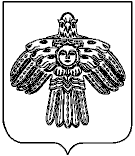 УСОГОРСК» кар овмÖдчÖминлÖн муниципальнÖй юкÖнса СÖВЕТСовет муниципального обРазования городского поселения «УСОГОрСК»ЧЕТВЕРТОГО СОЗЫВА 169270, Республика Коми, п. Усогорск, ул. Дружбы, д.17УСОГОРСК» кар овмÖдчÖминлÖн муниципальнÖй юкÖнса СÖВЕТСовет муниципального обРазования городского поселения «УСОГОрСК»ЧЕТВЕРТОГО СОЗЫВА 169270, Республика Коми, п. Усогорск, ул. Дружбы, д.17УСОГОРСК» кар овмÖдчÖминлÖн муниципальнÖй юкÖнса СÖВЕТСовет муниципального обРазования городского поселения «УСОГОрСК»ЧЕТВЕРТОГО СОЗЫВА 169270, Республика Коми, п. Усогорск, ул. Дружбы, д.17УСОГОРСК» кар овмÖдчÖминлÖн муниципальнÖй юкÖнса СÖВЕТСовет муниципального обРазования городского поселения «УСОГОрСК»ЧЕТВЕРТОГО СОЗЫВА 169270, Республика Коми, п. Усогорск, ул. Дружбы, д.17ПОМШУÖМРЕШЕНИЕПОМШУÖМРЕШЕНИЕПОМШУÖМРЕШЕНИЕПОМШУÖМРЕШЕНИЕ17 августа 2017г.17 августа 2017г.№ IV-11/4№ IV-11/4Об организации похоронного дела на территории МО ГП «Усогорск»Об организации похоронного дела на территории МО ГП «Усогорск»Об организации похоронного дела на территории МО ГП «Усогорск»Об организации похоронного дела на территории МО ГП «Усогорск»Об организации похоронного дела на территории МО ГП «Усогорск»